Comparison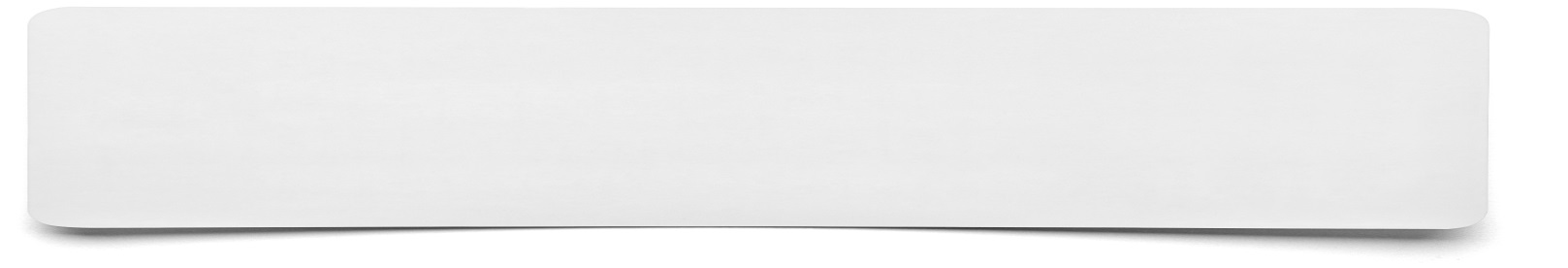 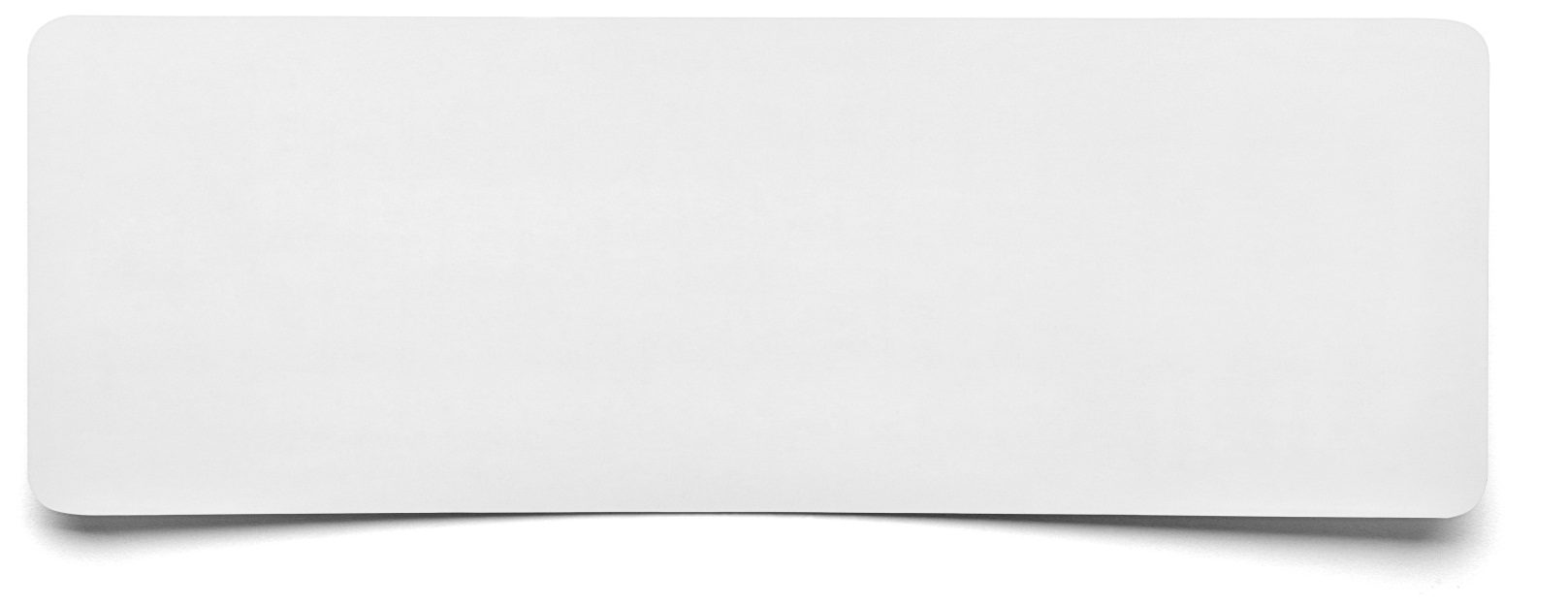 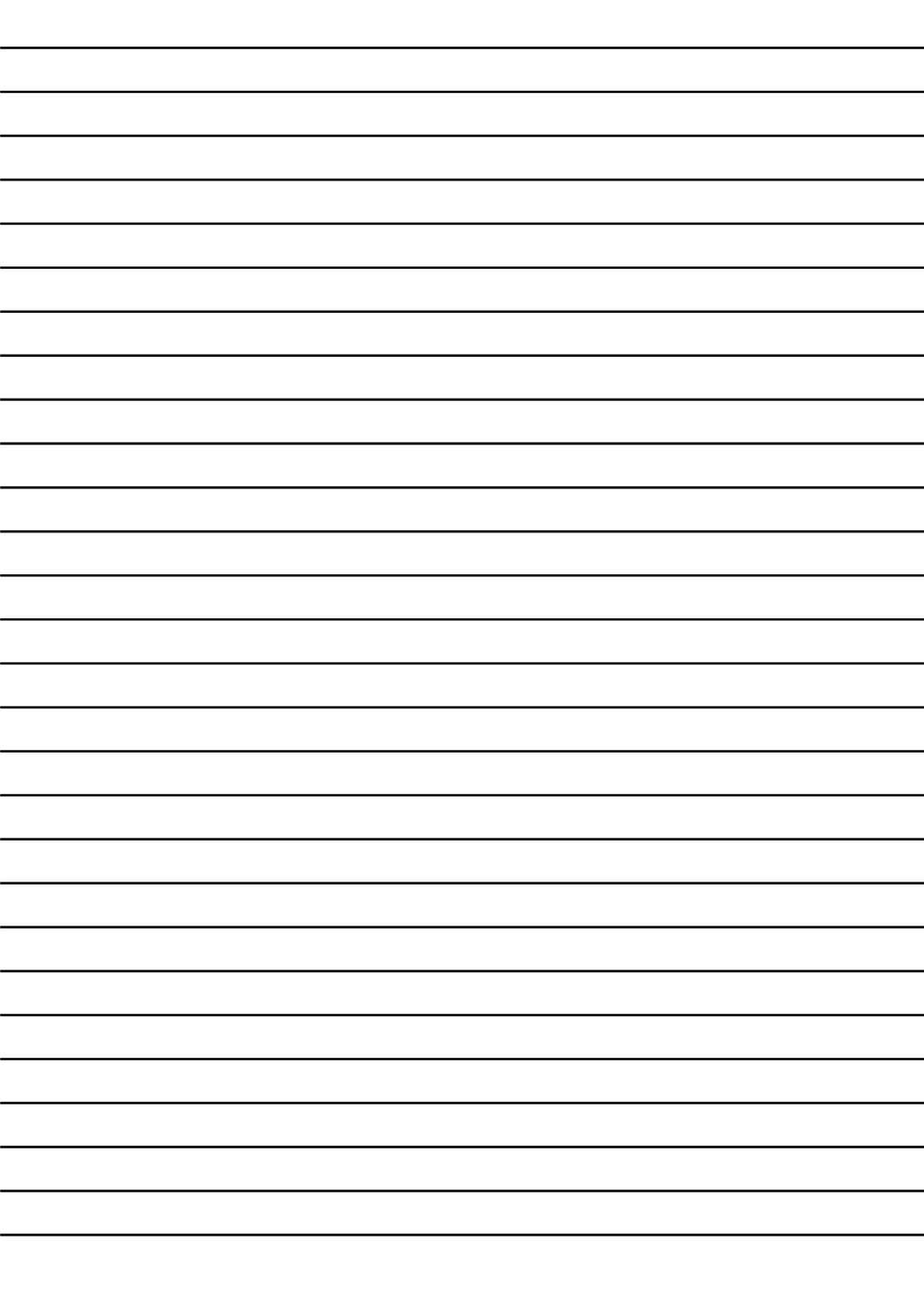 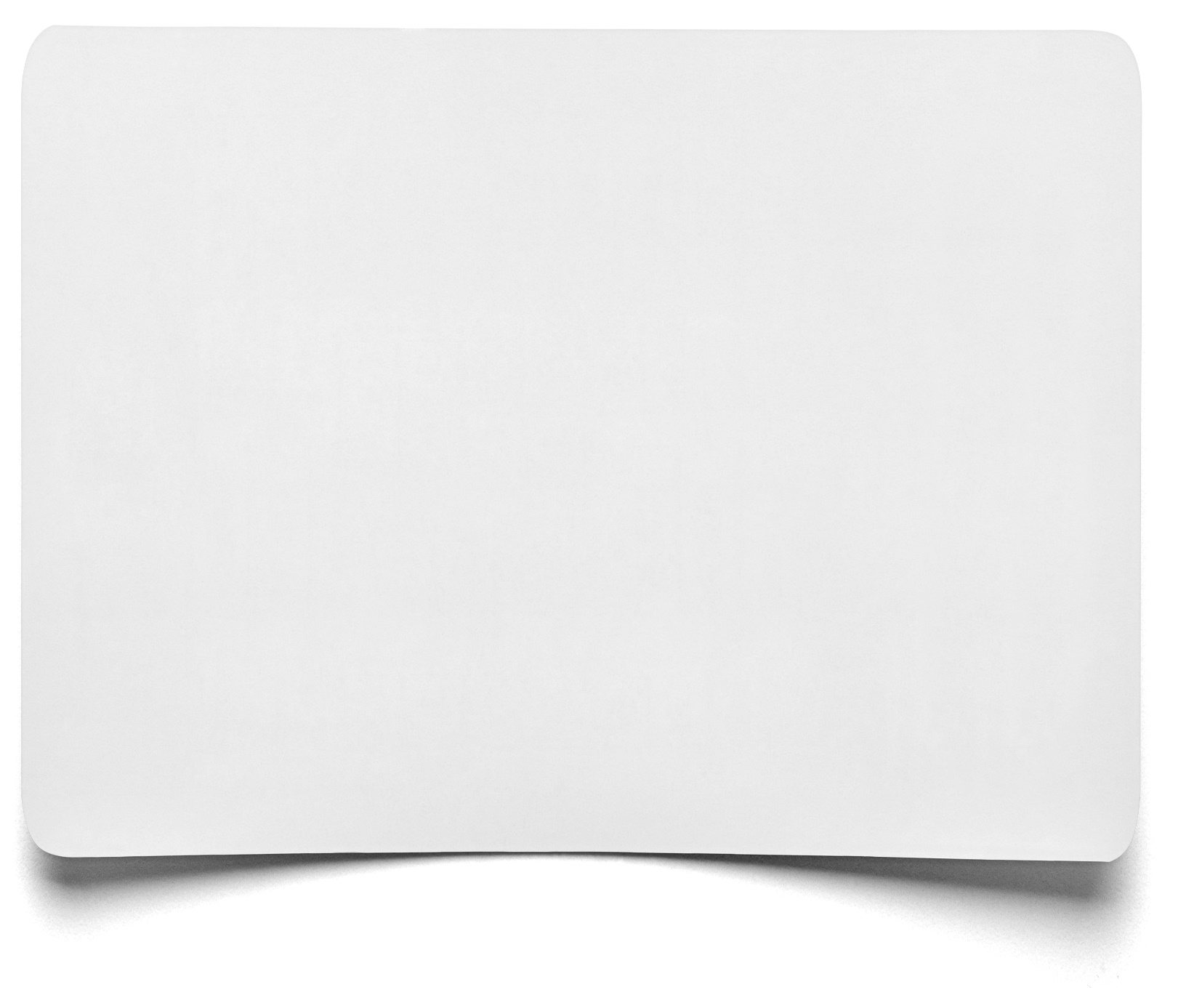 